Yankee Board Meeting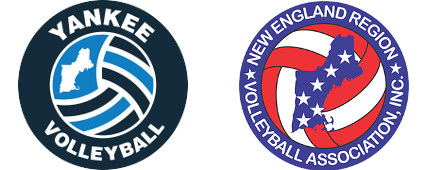 1/03/2018Time: 7 PMConrad’s, Sudbury, MAApproval of Prior MinutesReportsTreasurer’s Report (Mark)Registrar’s Report (Judy)NERVA Report (Dave)Rating’s ReportMen’s (Jeff)Women’s (Jordan)Social Media Report (Jordan)Web Editor Report (Sam)GRC Report (Jeff)Tournament Director’s Report (Mark)Online Business (discussed via email)NoneOld Business-2 Ratings in TournamentsRating Clarifications – Ratings Sheet MakeoverNew BusinessBCC UpdateSanctions UpdateFacilities ReviewNational Room BlockNational Roster Approval TimingOnline Payments for TournamentsExecutive SessionKey Future DatesFuture Meetings: April 26th Boston Volleyball Festival: March 3 and 4Nationals: May 25th to May 30th (Dallas, TX)Yankee Picnic: June 9th